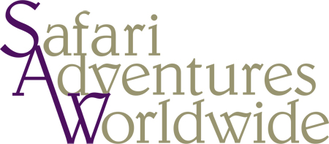 The Best of Namibia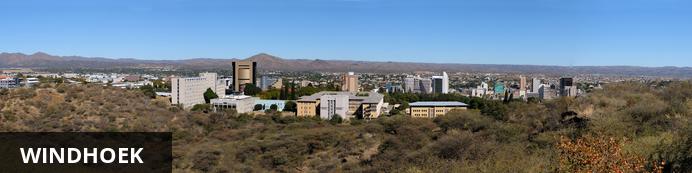 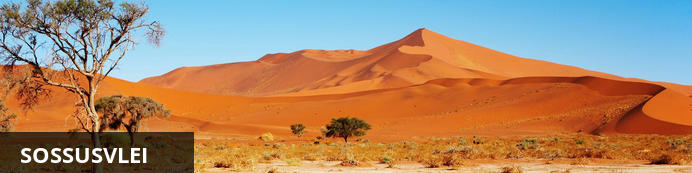 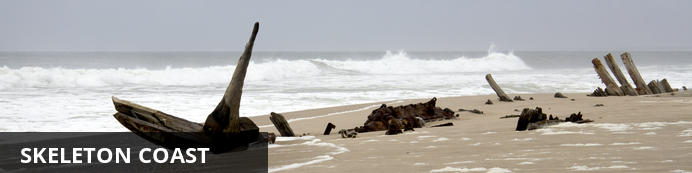 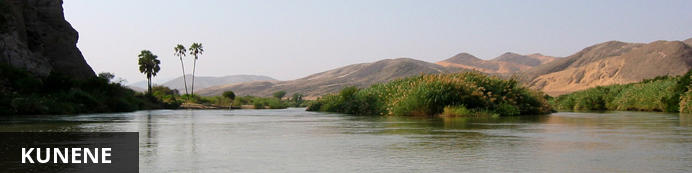 The Best of NamibiaWindhoek - Sossusvlei - Skeleton Coast - Kunene
11 Days / 10 Nights

Date of Issue: 02 March 2018
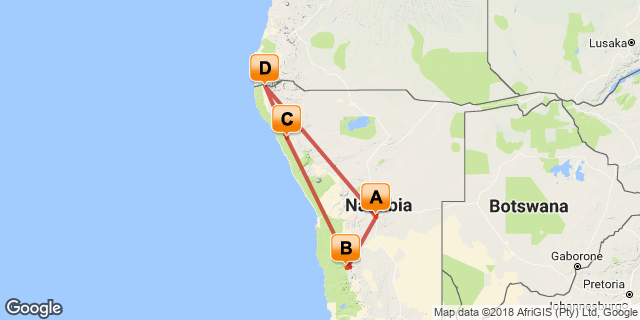 Click here to view your Digital ItineraryIntroductionKey
B, B&L: Bed, breakfast and lunch
D, B&B: Dinner, bed and breakfast
FI: Fully inclusivePriceIncludedAccommodation and meals as specified, air and road transfers as specified, park and conservation fees, game activities, laundry and drinks.ExcludedInternational flights, fine wines, champagne and liquers, spa treatments and other items of a personal nature such as tips.Additional InformationDay 1: 	Olive Grove Guesthouse, Windhoek 	WindhoekSituated in Central Namibia, the cosmopolitan city of Windhoek serves as the capital of the country. It is home to an international airport and a plethora of restaurants, shops, entertainment venues and accommodation options. The city is clean, safe and well-organised, with a colonial legacy that is reflected in its many German eateries and shops, and the widespread use of the German language. Windhoek has an interesting mix of historical architecture and modern buildings, many of which are worth a look, including the Alte Feste an old fort, the 1896 Christuskirche Christ Church, and the more contemporary Supreme Court.
Day ItineraryScheduled road transfer from Windhoek Airport to Olive Grove Guesthouse. Olive Grove is a small upmarket accommodation establishment situated close to the city centre in a quiet, peaceful area.Consultant NotesNo Notes AvailableOvernight: Olive Grove Guesthouse 	Olive Grove is a small upmarket accommodation establishment situated close to the city centre in a quiet, peaceful area. The Olive Exclusive, the guesthouse takes homely atmosphere to a different level. Recently completely refurbished, each room has been decorated and painted with new colour schemes allowing a different feel, but with the same elegant and simplistic emphasis on décor.

The newly renovated, open-plan kitchen allows guests to see how meals are prepared, while they enjoy a drink in the lounge. The menu was also reinvented and is now fully a la carte, quite unique for a guesthouse. Home-style food is rounded off with great presentation, pushing up the level of the guesthouse dining experience. The upper deck has been revamped into a private dining corner, with two Moroccan-style sections, for guests to get comfy on the large pillows and enjoy the ambience and view from the top.

The on-site Wellness Room offers a selection of professional services, to assist guests on their journey towards inner and outer well-being.

Whilst each of the ten rooms and one suite cater for every need of the most discerning traveller, the emphasis remains one of simplicity and elegance.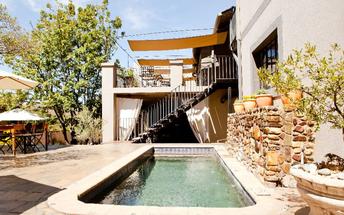 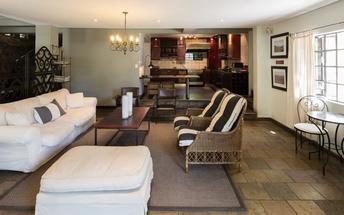 ActivitiesOptionalRecommendedIncludedDinner, Bed and Breakfast
Drinks (Local Brands) IncludedExcludedExcluded Not AvailableDay 2: 	Little Kulala, Sossusvlei 	SossusvleiLocated in the scenic Namib-Naukluft National Park, Sossusvlei is where you will find the iconic red sand dunes of the Namib. The clear blue skies contrast with the giant red dunes to make this one of the most scenic natural wonders of Africa and a photographer's heaven. This awe-inspiring destination is possibly Namibia's premier attraction, with its unique dunes rising to almost 400 metres-some of the highest in the world. These iconic dunes come alive in morning and evening light and draw photography enthusiasts from around the globe. Sossusvlei is home to a variety desert wildlife including oryx, springbok, ostrich and a variety of reptiles. Visitors can climb 'Big Daddy', one of Sossusvlei’s tallest dunes; explore Deadvlei, a white, salt, claypan dotted with ancient trees; or for the more extravagant, scenic flights and hot air ballooning are on offer, followed by a once-in-a-lifetime champagne breakfast amidst these majestic dunes.  

Day ItineraryToday your guide will collect you from  Olive Grove Guesthouse  and take you to Windhoek Airport for your  scheduled flight from  to Geluk Airstrip. From there you will be met by your new guide at Geluk Airstrip  and driven to  Little Kulala  Camp.Consultant NotesNo Notes AvailableOvernight: Little Kulala 	View iBrochureLittle Kulala is the closest luxury desert retreat to the famous, seen-from-space Sossusvlei dunes. Guests enjoy exclusive private concession access, and the camp’s location makes early morning dune visits (to see Sossusvlei at its best) very easy. 

Eleven climate-controlled thatched ‘kulalas’ each have a private plunge pool, rooftop ‘star bed’ and luxury fittings including indoor and outdoor showers. In terms of colour and form, Little Kulala blends seamlessly into the desert landscape. Activities make the most of the solitude and stark beauty of the Namib Desert, with nature drives and guided walks revealing the majesty and mystery of the sand sea.  

INSIDER TIP: Experience the desert from new heights… A hot air balloon ride provides awe-inspiring views of the dramatic scenery below.

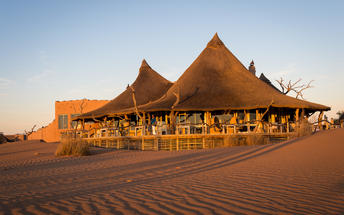 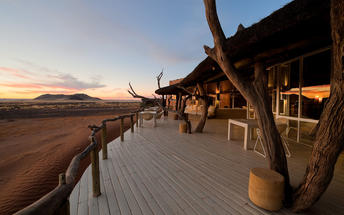 ActivitiesOptionalRecommendedIncludedAll meals, twice daily scheduled camp activities, park fees, laundry, Namibian VAT & Tourism Levy, and local drinks excludes premium imported brands and champagne.ExcludedExcluded Not AvailableDay 3: 	Little Kulala, Sossusvlei 	Day ItineraryActivities make the most of the solitude and stark beauty of the Namib Desert, with nature drives and guided walks revealing the majesty and mystery of the sand and sea.Consultant NotesSossusvlei is where you will find the iconic red sand dunes of the Namib. The clear blue skies contrast with the giant red sand dunes to make this one of the natural wonders of Africa and a photographers heaven. Aside from the attractions at Sossusvlei - Dune 45, Hiddenvlei, Big Daddy and Deadvlei - other attractions in the area include the Sesriem Canyon and Namib-Naukluft National Park, where the mountains of the Namib meet its plains.ActivitiesOptionalRecommendedIncludedAll meals, twice daily scheduled camp activities, park fees, laundry, Namibian VAT & Tourism Levy, and local drinks excludes premium imported brands and champagne.ExcludedExcluded Not AvailableDay 4: 	Hoanib Skeleton Coast Camp, Skeleton Coast 	Skeleton CoastStretching from the Swakop River to southern Angola, the Skeleton Coast is known as the 'Land God Made in Anger' and is remoteness at its best. Thousands of miles of sandy desert dotted with shipwrecks meet with the cold waters of the Atlantic and somehow an amazing array of wildlife and flora manages to survive in this harsh but beautiful environment. Ocean fog creeps over the shoreline caused by the warm dry air of the Namib Desert colliding with the cold Benguela current. This otherworldly area is home to a diversity of wildlife including seabird colonies, Cape fur seals, zebra, gemsbok, desert-adapted elephant, lion and much more. Surfing enthusiasts are drawn to these powerful waves and photographers flock from around the globe to snap a shot of this eerie shipwreck graveyard and for the unrivalled maritime photographic opportunities. This coast is desolate but breathtakingly beautiful.
Day ItineraryTransfer by Road  from Little Kulala Camp to Kulala Airstrip for your flight to Hoanib Skeleton Coast.Consultant NotesKnown by the Bushmen as the "land God made in anger" the Skeleton Coast is remoteness at its best. Thousands of miles of sandy desert dotted with shipwrecks meet with the cold waters on the Atlantic and somehow an amazing array of wildlife and flora manages to survive in this harsh but beautiful environment.Overnight: Hoanib Skeleton Coast Camp 	View iBrochureThe name “Skeleton Coast” conjures up romantic images of desolate beauty, and proudly remote Hoanib in the Kaokoveld does not disappoint. The dry bed of the Hoanib River supports a thin green ribbon of vegetation and the wild beaches of the Atlantic coast are within reach, with their noisy seal colonies and eerily quiet shipwreck remnants.

Eight large en-suite tents (including one family unit) and the main area provide shady viewpoints, while nature drives into the surrounding area reveal a wealth of desert-adapted wildlife. Desert-adapted lion and brown hyaena may also be glimpsed in this vast but far from lifeless landscape. 

INSIDER TIP: Take a drive down to the Skeleton Coast and a scenic flight back to camp to see such a diverse area both on the ground and in the air. 
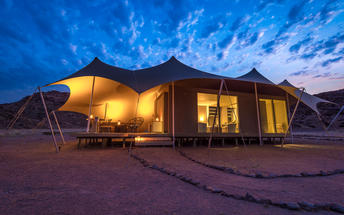 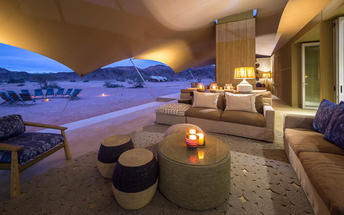 ActivitiesOptionalRecommendedIncludedFully Inclusive
Drinks (Local Brands) IncludedExcludedExcluded Not AvailableDay 5: 	Hoanib Skeleton Coast Camp, Skeleton Coast 	Day ItineraryExperience the desert from new heights… A hot air balloon ride provides aweinspiring views of the dramatic scenery below.Consultant NotesThe name “Skeleton Coast” conjures up romantic images of desolate beauty, and proudly remote Hoanib in the Kaokoveld does not disappoint. The dry bed of the Hoanib River supports a thin green ribbon of vegetation and the wild beaches of the Atlantic coast are within reach, with their noisy seal colonies and eerily quiet shipwreck remnants.ActivitiesOptionalRecommendedIncludedFully Inclusive
Drinks (Local Brands) IncludedExcludedExcluded Not AvailableDay 6: 	Hoanib Skeleton Coast Camp, Skeleton Coast 	Day ItineraryTake a drive down to the Skeleton Coast and a scenic flight back to camp to see such a diverse area both on the ground and in the air.Consultant NotesNo Notes AvailableActivitiesOptionalRecommendedIncludedAll meals, twice daily scheduled camp activities, park fees, laundry, Namibian VAT & Tourism Levy, and local drinks excludes premium imported brands and champagne. On a stay of 3 nights or more at Hoanib Skeleton Coast, a coastal excursion to the Skeleton Coast is included (applicable to our standard and long stay rates only).ExcludedExcluded Not AvailableDay 7: 	Serra Cafema Camp, Kunene 	KuneneBordering Angola in northern Namibia, Kunene is a region as well as the name of a river, which is one of just five perennial rivers in Namibia. The Kunene River is an invaluable source of water for the local Himba people, and it has been the mainstay of their existence for hundreds of years. For travellers, the river’s most striking feature is the magnificent Epupa Falls, which cascade over a distance of more than a kilometre downstream, with an impressive vertical drop of around 60 metres. Whitewater rafting and kayaking are both popular pursuits in this areas. Visitors can look forward to an array of exciting activities including: learning about local culture with a trip to a traditional Himba village, hiking, sundowner cruises, canoeing, kayaking, game viewing and excellent bird watching.
Day ItineraryTransfer by Road from Hoanib Skeleton Coast Camp to the Airstrip and fly on scheduled flight to Serra Cafema Airstrip where your guide will meet you and drive you to Serra Cafema Camp.Consultant NotesOne of just five perennial rivers in Namibia, the Kunene is an invaluable source of water for the local Himba people, and it has been the mainstay of their existence for hundreds of years. For travellers, the river’s most striking feature is the Epupa Falls, which cascade over a distance of more than a kilometre downstream, with a total vertical drop of around 60 metres. White water rafting and kayaking are both popular pursuits on the Kunene.Overnight: Serra Cafema Camp 	View iBrochureSet amongst shady trees on the banks of the Kunene River, Serra Cafema is one of the most remote camps in southern Africa, its Portuguese name originating from the mountains that dominate the northern skyline. Guests fall asleep to the sound of rushing water, while by day they explore one of the driest deserts in the world.

The camp’s eight unique canvas and thatched chalets, each with its own en-suite bathroom, show great attention to detail; the elevated decks and simple structures of wood, canvas and thatch create a camp that is at one with its surroundings. The Ozonganda, or main area, comprises indoor and outdoor dining areas, sunken lounge, library, curio shop and swimming pool, all with their own spectacular views. 

Activities here are varied, including boating (water levels permitting), walking, viewing breathtaking landscapes, as well as carefully guided quad-bike excursions that tread lightly on the dunes. In this isolated region, the Himba people continue their nomadic, traditional way of life and when in the area, guests have the opportunity to meet them and learn about their lifestyle and traditions.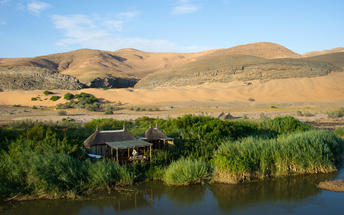 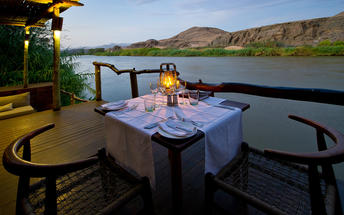 ActivitiesOptionalRecommendedIncludedFully Inclusive
Drinks (Local Brands) IncludedExcludedExcluded Not AvailableDay 8: 	Serra Cafema Camp, Kunene 	Day ItineraryActivities here are varied, including boating (water levels permitting), walking, viewing breathtaking landscapes, as well as carefully guided quad-bike excursions that tread lightly on the dunes. In this isolated region, the Himba people continue their nomadic, traditional way of life and when in the area, guests have the opportunity to meet them and learn about their lifestyle and traditions.Consultant NotesNo Notes AvailableActivitiesOptionalRecommendedIncludedFully Inclusive
Drinks (Local Brands) IncludedExcludedExcluded Not AvailableDay 9: 	Serra Cafema Camp, Kunene 	Day ItineraryNo Notes AvailableConsultant NotesSet amongst shady trees on the banks of the Kunene River, Serra Cafema is one of the most remote camps in southern Africa, its Portuguese name originating from the mountains that dominate the northern skyline. Guests fall asleep to the sound of rushing water, while by day they explore one of the driest deserts in the world.ActivitiesOptionalRecommendedIncludedAll meals, twice daily scheduled camp activities, park fees, laundry, Namibian VAT & Tourism Levy, and local drinks excludes premium imported brands and champagne.ExcludedExcluded Not AvailableDay 10: 	Olive Grove Guesthouse, Windhoek 	WindhoekSee AboveDay ItineraryTransfer by Road from Serra Cafema Camp to Airstrip  to catch your flight to Windhoek Airport. Your guide will again meet you to take you to Olive Grove Guesthouse.Consultant NotesNo Notes AvailableOvernight: Olive Grove Guesthouse 	Olive Grove is a small upmarket accommodation establishment situated close to the city centre in a quiet, peaceful area. The Olive Exclusive, the guesthouse takes homely atmosphere to a different level. Recently completely refurbished, each room has been decorated and painted with new colour schemes allowing a different feel, but with the same elegant and simplistic emphasis on décor.

The newly renovated, open-plan kitchen allows guests to see how meals are prepared, while they enjoy a drink in the lounge. The menu was also reinvented and is now fully a la carte, quite unique for a guesthouse. Home-style food is rounded off with great presentation, pushing up the level of the guesthouse dining experience. The upper deck has been revamped into a private dining corner, with two Moroccan-style sections, for guests to get comfy on the large pillows and enjoy the ambience and view from the top.

The on-site Wellness Room offers a selection of professional services, to assist guests on their journey towards inner and outer well-being.

Whilst each of the ten rooms and one suite cater for every need of the most discerning traveller, the emphasis remains one of simplicity and elegance.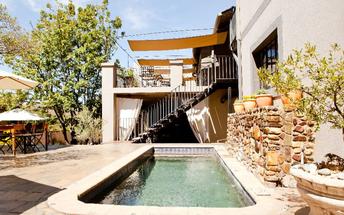 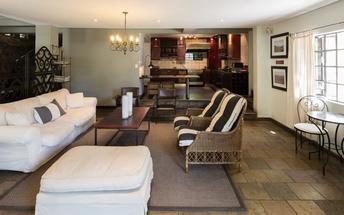 ActivitiesOptionalRecommendedIncludedBed, Breakfast & Lunch
Drinks (Local Brands) IncludedExcludedExcluded Not AvailableDay 11: 	Departure 	Day ItineraryTransfer from Olive Grove Guesthouse to Windhoek Airport and get checked in for your onward flight home.Consultant NotesNo Notes AvailableActivitiesOptionalRecommendedIncludedIncluded Not AvailableExcludedExcluded Not AvailableTransportFlight InformationTransfersUrgent Contact NumbersContact Details & Reference NumbersTerms and ConditionsSafari Adventures Worldwide Terms and ConditionsPayment Termso Arrangements are booked and confirmed on receipt of a 30% Nonrefundable Deposit.o There shall be no binding contract until the deposit has been paid in full.o Failure to remit your deposit on time may result in an automatic release of the confirmed space and the possible inability to reinstate your reservation.o When the Company acknowledges, in writing to you, receipt of the deposit shall be deemed to constitute acceptance and confirmation of the reservation.o By paying a deposit you, the client, The Company and any applicable operating company are deemed to be under contract for the dates quoted and your safari.o The balance is due no later than 60 days before commencement of your trip.o If the balance due has not been received by this date, The Company shall be entitled, at its discretion, to treat your reservation as cancelled and consequently your deposit will be forfeited.Cancellation Policyo Any cancellation of reservation must be in writing and shall only be effective upon its acknowledged receipt by The Company.o In the event of a cancellation you will forfeit the deposit in total.o If you cancel your trip after the final balance has been paid, the Safari rate is forfeited in full.AccommodationDestinationNightsBasisRoom TypeOlive Grove GuesthouseWindhoek1D, B&BLittle KulalaSossusvlei2FIHoanib Skeleton Coast CampSkeleton Coast3FISerra Cafema CampKunene3FIOlive Grove GuesthouseWindhoek1B, B&LDateFlightAirlineDeparture AirportTimeArrival AirportTimeClassRefScheduledWindhoek Eros Airport [ERS]Geluk AirstripScheduledKulala AirstripHoanib Skeleton Coast CampScheduledHoanib Skeleton Coast AirstripSerra Cafema CampScheduledSerra Cafema CampWindhoek Eros Airport [ERS]DateCompanyPick UpDrop OffTimeVehicleOlive Grove GuesthouseWindhoek Eros Airport [ERS]TransferGeluk AirstripLittle KulalaTransferLittle KulalaKulala AirstripTransferHoanib Skeleton Coast CampHoanib Skeleton Coast AirstripTransferWindhoek Eros Airport [ERS]Olive Grove GuesthouseTransferOlive Grove GuesthouseWindhoek Eros Airport [ERS]TransferCompany NameTelephoneEmail AddressContact PersonSafari Adventures Worldwide(303)447-1195charles@safariadventuresworldwide.comCharles WilliamsService ProviderRef. NumberTelephoneAddressOlive Grove Guesthouse+264 61 23 919920 Promenaden Road
Windhoek
Namibia